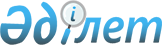 Зайсан аудандық мәслихатының 2019 жылғы 27 желтоқсандағы № 49-1 "2020-2022 жылдарға арналған Зайсан ауданының аудандық маңызы бар қала, ауылдық округ бюджеттері туралы" шешіміне өзгерістер енгізу туралы
					
			Күшін жойған
			
			
		
					Шығыс Қазақстан облысы Зайсан аудандық мәслихатының 2020 жылғы 3 қарашадағы № 64-1 шешімі. Шығыс Қазақстан облысының Әділет департаментінде 2020 жылғы 11 қарашада № 7791 болып тіркелді. Күші жойылды - Шығыс Қазақстан облысы Зайсан аудандық мәслихатының 2020 жылғы 25 желтоқсандағы № 68-12 шешімімен
      Ескерту. Күші жойылды - Шығыс Қазақстан облысы Зайсан аудандық мәслихатының 25.12.2020 № 68-12 шешімімен (алғашқы ресми жарияланған күнінен кейін күнтізбелік он күн өткен соң қолданысқа енгізіледі).

      ЗҚАИ-ның ескертпесі.

      Құжаттың мәтінінде түпнұсқаның пунктуациясы мен орфографиясы сақталған.
      Қазақстан Республикасының 2008 жылғы 4 желтоқсандағы Бюджет Кодексінің 106-бабына, 109-1 бабының 4-тармағына, Қазақстан Республикасының 2001 жылғы 23 қаңтардағы "Қазақстан Республикасындағы жергілікті мемлекеттік басқару және өзін-өзі басқару туралы" Заңының 6-бабының 1-тармағының 1) тармақшасына, Зайсан аудандық мәслихатының 2020 жылғы 20 қазандағы № 63-1 "2020-2022 жылдарға арналған Зайсан ауданының бюджеті туралы" 2019 жылғы 24 желтоқсандағы Зайсан аудандық мәслихатының №48-1 шешіміне өзгерістер енгізу туралы" (нормативтік құқықтық актілерді мемлекеттік тіркеу Тізілімінде 7725 нөмірімен тіркелген) шешіміне сәйкес Зайсан аудандық мәслихаты ШЕШІМ ҚАБЫЛДАДЫ:
      1. Зайсан аудандық мәслихатының 2019 жылғы 27 желтоқсандағы №49-1 "2020-2022 жылдарға арналған Зайсан ауданының аудандық маңызы бар қала, ауылдық округ бюджеттері туралы" (нормативтік құқықтық актілерді мемлекеттік тіркеу Тізілімінде 6528 нөмірімен тіркелген және 2020 жылғы 17 қаңтарда Қазақстан Республикасы нормативтік құқықтық актілерінің Эталондық бақылау банкінде электронды түрде жарияланған) шешіміне келесі өзгерістер енгізілсін:
      1-тармақ келесі редакцияда жазылсын:
      "1. 2020-2022 жылдарға арналған Айнабұлақ ауылдық округінің бюджеті тиісінше 1, 2, 3-қосымшаларға сәйкес, соның ішінде 2020 жылға мынадай көлемдерде бекітілсін:
      1) кірістер – 66319,7 мың теңге, соның ішінде:
      салықтық түсімдер - 4518 мың теңге;
      салықтық емес түсімдер – 162 мың теңге;
      негізгі капиталды сатудан түсетін түсімдер – 0,0 мың теңге;
      трансферттердің түсімдері – 61639,7 мың теңге;
      2) шығындар – 66653,8 мың теңге;
      3) таза бюджеттік кредиттеу – 0,0 мың теңге, соның ішінде:
      бюджеттік кредиттер – 0,0 мың теңге;
      бюджеттік кредиттерді өтеу – 0,0 мың теңге;
      4) қаржы активтерімен жасалатын операциялар бойынша сальдо – 0,0 мың теңге;
      қаржы активтерін сатып алу – 0,0 мың теңге;
      мемлекеттің қаржы активтерін сатудан түсетін түсімдер – 0,0 мың теңге;
      5) бюджет тапшылығы (профициті) – -334,1 мың теңге;
      6) бюджет тапшылығын қаржыландыру (профицитті пайдалану) – 334,1 мың теңге;
      қарыздар түсімі – 0,0 мың теңге;
      қарыздарды өтеу – 0,0 мың теңге;
      бюджет қаражатының пайдаланатын қалдықтары – 334,1 мың теңге.";
      3-тармақ келесі редакцияда жазылсын:
      "3. 2020-2022 жылдарға арналған Біржан ауылдық округінің бюджеті тиісінше 4, 5, 6-қосымшаларға сәйкес, соның ішінде 2020 жылға мынадай көлемдерде бекітілсін:
      1) кірістер – 46301,6 мың теңге, соның ішінде:
      салықтық түсімдер - 2412 мың теңге;
      салықтық емес түсімдер – 0,0 мың теңге;
      негізгі капиталды сатудан түсетін түсімдер – 0,0 мың теңге;
      трансферттердің түсімдері – 43889,6 мың теңге;
      2) шығындар – 46301,6 мың теңге;
      3) таза бюджеттік кредиттеу – 0,0 мың теңге, соның ішінде:
      бюджеттік кредиттер – 0,0 мың теңге;
      бюджеттік кредиттерді өтеу – 0,0 мың теңге;
      4) қаржы активтерімен жасалатын операциялар бойынша сальдо – 0,0 мың теңге;
      қаржы активтерін сатып алу – 0,0 мың теңге;
      мемлекеттің қаржы активтерін сатудан түсетін түсімдер – 0,0 мың теңге;
      5) бюджет тапшылығы (профициті) – -0,0 мың теңге;
      6) бюджет тапшылығын қаржыландыру (профицитті пайдалану) – 0,0 мың теңге;
      қарыздар түсімі – 0,0 мың теңге;
      қарыздарды өтеу – 0,0 мың теңге;
      бюджет қаражатының пайдаланатын қалдықтары – 0,0 мың теңге.";
      5-тармақ келесі редакцияда жазылсын:
      "5. 2020-2022 жылдарға арналған Дайыр ауылдық округінің бюджеті тиісінше 7, 8, 9-қосымшаларға сәйкес, соның ішінде 2020 жылға мынадай көлемдерде бекітілсін:
      1) кірістер – 52707 мың теңге, соның ішінде:
      салықтық түсімдер - 4504 мың теңге;
      салықтық емес түсімдер – 200 мың теңге;
      негізгі капиталды сатудан түсетін түсімдер – 0,0 мың теңге;
      трансферттердің түсімдері – 48003 мың теңге;
      2) шығындар – 53567,7 мың теңге;
      3) таза бюджеттік кредиттеу – 0,0 мың теңге, соның ішінде:
      бюджеттік кредиттер – 0,0 мың теңге;
      бюджеттік кредиттерді өтеу – 0,0 мың теңге;
      4) қаржы активтерімен жасалатын операциялар бойынша сальдо – 0,0 мың теңге;
      қаржы активтерін сатып алу – 0,0 мың теңге;
      мемлекеттің қаржы активтерін сатудан түсетін түсімдер – 0,0 мың теңге;
      5) бюджет тапшылығы (профициті) – -860,7 мың теңге;
      6) бюджет тапшылығын қаржыландыру (профицитті пайдалану) – 860,7 мың теңге;
      қарыздар түсімі – 0,0 мың теңге;
      қарыздарды өтеу – 0,0 мың теңге;
      бюджет қаражатының пайдаланатын қалдықтары – 860,7 мың теңге.";
      7-тармақ келесі редакцияда жазылсын:
      "7. 2020-2022 жылдарға арналған Зайсан қаласының бюджеті тиісінше 10, 11, 12-қосымшаларға сәйкес, соның ішінде 2020 жылға мынадай көлемдерде бекітілсін:
      1) кірістер – 620353 мың теңге, соның ішінде:
      салықтық түсімдер - 88462 мың теңге;
      салықтық емес түсімдер – 13868 мың теңге;
      негізгі капиталды сатудан түсетін түсімдер – 0,0 мың теңге;
      трансферттердің түсімдері – 518023 мың теңге;
      2) шығындар – 623054,3 мың теңге;
      3) таза бюджеттік кредиттеу – 0,0 мың теңге, соның ішінде:
      бюджеттік кредиттер – 0,0 мың теңге;
      бюджеттік кредиттерді өтеу – 0,0 мың теңге;
      4) қаржы активтерімен жасалатын операциялар бойынша сальдо – 0,0 мың теңге;
      қаржы активтерін сатып алу – 0,0 мың теңге;
      мемлекеттің қаржы активтерін сатудан түсетін түсімдер – 0,0 мың теңге;
      5) бюджет тапшылығы (профициті) – -2701,3 мың теңге;
      6) бюджет тапшылығын қаржыландыру (профицитті пайдалану) – 2701,3 мың теңге;
      қарыздар түсімі – 0,0 мың теңге;
      қарыздарды өтеу – 0,0 мың теңге;
      бюджет қаражатының пайдаланатын қалдықтары – 2701,3 мың теңге.";
      9-тармақ келесі редакцияда жазылсын:
      "9. 2020-2022 жылдарға арналған Қарабұлақ ауылдық округінің бюджеті тиісінше 13, 14, 15-қосымшаларға сәйкес, соның ішінде 2020 жылға мынадай көлемдерде бекітілсін:
      1) кірістер – 30431 мың теңге, соның ішінде:
      салықтық түсімдер - 3970 мың теңге;
      салықтық емес түсімдер – 155 мың теңге;
      негізгі капиталды сатудан түсетін түсімдер – 0,0 мың теңге;
      трансферттердің түсімдері – 26306 мың теңге;
      2) шығындар – 30793 мың теңге;
      3) таза бюджеттік кредиттеу – 0,0 мың теңге, соның ішінде:
      бюджеттік кредиттер – 0,0 мың теңге;
      бюджеттік кредиттерді өтеу – 0,0 мың теңге;
      4) қаржы активтерімен жасалатын операциялар бойынша сальдо – 0,0 мың теңге;
      қаржы активтерін сатып алу – 0,0 мың теңге;
      мемлекеттің қаржы активтерін сатудан түсетін түсімдер – 0,0 мың теңге;
      5) бюджет тапшылығы (профициті) – -362 мың теңге;
      6) бюджет тапшылығын қаржыландыру (профицитті пайдалану) –362 мың теңге;
      қарыздар түсімі – 0,0 мың теңге;
      қарыздарды өтеу – 0,0 мың теңге;
      бюджет қаражатының пайдаланатын қалдықтары – 362 мың теңге.";
      11-тармақ келесі редакцияда жазылсын:
      "11. 2020-2022 жылдарға арналған Қаратал ауылдық округінің бюджеті тиісінше 16, 17, 18-қосымшаларға сәйкес, соның ішінде 2020 жылға мынадай көлемдерде бекітілсін:
      1) кірістер – 178202,5 мың теңге, соның ішінде:
      салықтық түсімдер - 8159,8 мың теңге;
      салықтық емес түсімдер – 9,2 мың теңге;
      негізгі капиталды сатудан түсетін түсімдер – 0,0 мың теңге;
      трансферттердің түсімдері – 170033,5 мың теңге;
      2) шығындар – 178687,5 мың теңге;
      3) таза бюджеттік кредиттеу – 0,0 мың теңге, соның ішінде:
      бюджеттік кредиттер – 0,0 мың теңге;
      бюджеттік кредиттерді өтеу – 0,0 мың теңге;
      4) қаржы активтерімен жасалатын операциялар бойынша сальдо – 0,0 мың теңге;
      қаржы активтерін сатып алу – 0,0 мың теңге;
      мемлекеттің қаржы активтерін сатудан түсетін түсімдер – 0,0 мың теңге;
      5) бюджет тапшылығы (профициті) – - 485 мың теңге;
      6) бюджет тапшылығын қаржыландыру (профицитті пайдалану) – 485 мың теңге;
      қарыздар түсімі – 0,0 мың теңге;
      қарыздарды өтеу – 0,0 мың теңге;
      бюджет қаражатының пайдаланатын қалдықтары – 485 мың теңге.";
      13-тармақ келесі редакцияда жазылсын:
      "13. 2020-2022 жылдарға арналған Кеңсай ауылдық округінің бюджеті тиісінше 19, 20, 21-қосымшаларға сәйкес, соның ішінде 2020 жылға мынадай көлемдерде бекітілсін:
      1) кірістер – 32030 мың теңге, соның ішінде:
      салықтық түсімдер - 4571,5 мың теңге;
      салықтық емес түсімдер – 308,5 мың теңге;
      негізгі капиталды сатудан түсетін түсімдер – 0,0 мың теңге;
      трансферттердің түсімдері – 27150 мың теңге;
      2) шығындар –32269,1 мың теңге;
      3) таза бюджеттік кредиттеу – 0,0 мың теңге, соның ішінде:
      бюджеттік кредиттер – 0,0 мың теңге;
      бюджеттік кредиттерді өтеу – 0,0 мың теңге;
      4) қаржы активтерімен жасалатын операциялар бойынша сальдо – 0,0 мың теңге;
      қаржы активтерін сатып алу – 0,0 мың теңге;
      мемлекеттің қаржы активтерін сатудан түсетін түсімдер – 0,0 мың теңге;
      5) бюджет тапшылығы (профициті) – -239,1 мың теңге;
      6) бюджет тапшылығын қаржыландыру (профицитті пайдалану) – 239,1 мың теңге;
      қарыздар түсімі – 0,0 мың теңге;
      қарыздарды өтеу – 0,0 мың теңге;
      бюджет қаражатының пайдаланатын қалдықтары – 239,1 мың теңге.";
      15-тармақ келесі редакцияда жазылсын:
      "15. 2020-2022 жылдарға арналған Сарытерек ауылдық округінің бюджеті тиісінше 22, 23, 24-қосымшаларға сәйкес, соның ішінде 2020 жылға мынадай көлемдерде бекітілсін:
      1) кірістер – 60686 мың теңге, соның ішінде:
      салықтық түсімдер - 4408 мың теңге;
      салықтық емес түсімдер – 132 мың теңге;
      негізгі капиталды сатудан түсетін түсімдер – 0,0 мың теңге;
      трансферттердің түсімдері – 56146 мың теңге;
      2) шығындар – 61022,3 мың теңге;
      3) таза бюджеттік кредиттеу – 0,0 мың теңге, соның ішінде:
      бюджеттік кредиттер – 0,0 мың теңге;
      бюджеттік кредиттерді өтеу – 0,0 мың теңге;
      4) қаржы активтерімен жасалатын операциялар бойынша сальдо – 0,0 мың теңге;
      қаржы активтерін сатып алу – 0,0 мың теңге;
      мемлекеттің қаржы активтерін сатудан түсетін түсімдер – 0,0 мың теңге;
      5) бюджет тапшылығы (профициті) – -336,3 мың теңге;
      6) бюджет тапшылығын қаржыландыру (профицитті пайдалану) – 336,3 мың теңге;
      қарыздар түсімі – 0,0 мың теңге;
      қарыздарды өтеу – 0,0 мың теңге;
      бюджет қаражатының пайдаланатын қалдықтары – 336,3 мың теңге.";
      17-тармақ келесі редакцияда жазылсын:
      "17. 2020-2022 жылдарға арналған Шілікті ауылдық округінің бюджеті тиісінше 25, 26, 27-қосымшаларға сәйкес, соның ішінде 2020 жылға мынадай көлемдерде бекітілсін:
      1) кірістер – 31295 мың теңге, соның ішінде:
      салықтық түсімдер - 3600 мың теңге;
      салықтық емес түсімдер – 510 мың теңге;
      негізгі капиталды сатудан түсетін түсімдер – 0,0 мың теңге;
      трансферттердің түсімдері – 27185 мың теңге;
      2) шығындар – 31681 мың теңге;
      3) таза бюджеттік кредиттеу – 0,0 мың теңге, соның ішінде:
      бюджеттік кредиттер – 0,0 мың теңге;
      бюджеттік кредиттерді өтеу – 0,0 мың теңге;
      4) қаржы активтерімен жасалатын операциялар бойынша сальдо – 0,0 мың теңге;
      қаржы активтерін сатып алу – 0,0 мың теңге;
      мемлекеттің қаржы активтерін сатудан түсетін түсімдер – 0,0 мың теңге;
      5) бюджет тапшылығы (профициті) – -386 мың теңге;
      6) бюджет тапшылығын қаржыландыру (профицитті пайдалану) –386 мың теңге;
      қарыздар түсімі – 0,0 мың теңге;
      қарыздарды өтеу – 0,0 мың теңге;
      бюджет қаражатының пайдаланатын қалдықтары – 386 мың теңге.".
      аталған шешімінің 1, 4, 7, 10, 13, 16, 19, 22, 25 – қосымшалары осы шешімнің 1, 2, 3, 4, 5, 6, 7, 8, 9 – қосымшаларына сәйкес жаңа редакцияда жазылсын.
      2. Осы шешім 2020 жылғы 1 қаңтардан бастап қолданысқа енгізіледі. 2020 жылға арналған Айнабұлақ ауылдық округінің бюджеті 2020 жылға арналған Біржан ауылдық округінің бюджеті 2020 жылға арналған Дайыр ауылдық округінің бюджеті 2020 жылға арналған Зайсан қала округінің бюджеті 2020 жылға арналған Қарабұлақ ауылдық округінің бюджеті 2020 жылға арналған Қаратал ауылдық округінің бюджеті 2020 жылға арналған Кеңсай ауылдық округінің бюджеті 2020 жылға арналған Сарытерек ауылдық округінің бюджеті 2020 жылға арналған Шілікті ауылдық округінің бюджеті
					© 2012. Қазақстан Республикасы Әділет министрлігінің «Қазақстан Республикасының Заңнама және құқықтық ақпарат институты» ШЖҚ РМК
				
      Сессия төрағасы

В. Әділбаева

      Аудандық мәслихат хатшысы

Д. Ыдырышев
Зайсан аудандық мәслихатының 
2020 жылғы 3 қарашадағы 
№ 64-1 шешіміне 
1- қосымшаЗайсан аудандық мәслихатының 
2019 жылғы 27 желтоқсандағы 
№ 49-1 шешіміне 
1- қосымша
Санаты
Санаты
Санаты
Санаты
Сома (мың теңге)
Сыныбы
Сыныбы
Сыныбы
Сома (мың теңге)
Кіші сыныбы
Кіші сыныбы
Сома (мың теңге)
Атауы
Атауы
Сома (мың теңге)
I. КІРІСТЕР
66319,7
1
Салықтық түсімдер
4518
01
Табыс салығы
179,8
2
Төлем көзінен салық салынбайтын табыстардан ұсталатын жеке табыс салығы 
179,8
04
Меншiкке салынатын салықтар
4338,2
1
Мүлiкке салынатын салықтар
48
3
Жер салығы
243
4
Көлiк құралдарына салынатын салық
4047,2
2
Салықтық емес түсiмдер
162
01
Мемлекеттік меншіктен түсетін кірістер
162
5
Мемлекет меншігіндегі мүлікті жалға беруден түсетін кірістер
162
4
Трансферттердің түсімдері
61639,7
02
Мемлекеттік басқарудың жоғары тұрған органдарынан түсетін трансферттер
61639,7
3 
Аудандардың (облыстық маңызы бар қаланың) бюджетінен трансферттер
61639,7
Функционалдық топ
Функционалдық топ
Функционалдық топ
Функционалдық топ
Функционалдық топ
Сома (мың теңге)
Кіші функция
Кіші функция
Кіші функция
Кіші функция
Сома (мың теңге)
Бюджеттік бағдарламалардың әкімшісі
Бюджеттік бағдарламалардың әкімшісі
Бюджеттік бағдарламалардың әкімшісі
Сома (мың теңге)
Бағдарлама
Бағдарлама
Бағдарлама
Сома (мың теңге)
Атауы
Атауы
Атауы
Сома (мың теңге)
II.ШЫҒЫНДАР
66653,8
1
Жалпы сипаттағы мемлекеттiк қызметтер 
21444,8
1
Мемлекеттiк басқарудың жалпы функцияларын орындайтын өкiлдi, атқарушы және басқа органдар
21444,8
124
Аудандық маңызы бар қала, ауыл, кент, ауылдық округ әкімінің аппараты
21444,8
001
Аудандық маңызы бар қала, ауыл, кент, ауылдық округ әкімінің қызметін қамтамасыз ету жөніндегі қызметтер
21194,8
022
Мемлекеттік органның күрделі шығыстары
250
4
Бiлiм беру
28750
1
Мектепке дейiнгi тәрбие және оқыту
28750
124
Аудандық маңызы бар қала, ауыл, кент, ауылдық округ әкімінің аппараты
28750
041
Мектепке дейінгі білім беру ұйымдарында мемлекеттік білім беру тапсырысын іске асыруға
28750
6
Әлеуметтiк көмек және әлеуметтiк қамсыздандыру
3549
2
Әлеуметтiк көмек
3549
124
Аудандық маңызы бар қала, ауыл, кент, ауылдық округ әкімінің аппараты
3549
003
Мұқтаж азаматтарға үйде әлеуметтік көмек көрсету
3549
7
Тұрғын үй-коммуналдық шаруашылық
11875
2
Коммуналдық шаруашылық
9375
124
Аудандық маңызы бар қала, ауыл, кент, ауылдық округ әкімінің аппараты
9375
014
Елді мекендерді сумен жабдықтауды ұйымдастыру
9375
3
Елді-мекендерді көркейту
2500
124
Аудандық маңызы бар қала, ауыл, кент, ауылдық округ әкімінің аппараты
2500
008
Елді мекендердегі көшелерді жарықтандыру
1200
009
Елді мекендердің санитариясын қамтамасыз ету
800
011
Елді мекендерді абаттандыру мен көгалдандыру
500
8
Мәдениет, спорт, туризм және ақпараттық кеңістiк
685
1
Мәдениет саласындағы қызмет
435
124
Аудандық маңызы бар қала, ауыл, кент, ауылдық округ әкімінің аппараты
435
006
Жергілікті деңгейде мәдени-демалыс жұмысын қолдау
435
2
Спорт
250
124
Аудандық маңызы бар қала, ауыл, кент, ауылдық округ әкімінің аппараты
250
028
Жергілікті деңгейде дене шынықтыру-сауықтыру және спорттық іс-шараларды өткізу
250
12
Көлiк және коммуникация
350
1
Автомобиль көлiгi
350
124
Аудандық маңызы бар қала, ауыл, кент, ауылдық округ әкімінің аппараты
350
013
Аудандық маңызы бар қалаларда, ауылдарда, кенттерде, ауылдық округтерде автомобиль жолдарының жұмыс істеуін қамтамасыз ету
350
III.ТАЗА БЮДЖЕТТІК КРЕДИТТЕУ
0,0
Бюджеттік кредиттер
0,0
Бюджеттік кредиттерді өтеу
0,0
IV. ҚАРЖЫ АКТИВТЕРІМЕН ЖАСАЛАТЫН ОПЕРАЦИЯЛАР БОЙЫНША САЛЬДО
0,0
Қаржы активтерін сатып алу
0,0
Мемлекеттің қаржы активтерін сатудан түсетін түсімдер
0,0
V.БЮДЖЕТ ТАПШЫЛЫҒЫ (ПРОФИЦИТ)
-334,1
VI.БЮДЖЕТ ТАПШЫЛЫҒЫН ҚАРЖЫЛАНДЫРУ (ПРОФИЦИТТІ ПАЙДАЛАНУ)
334,1
Қарыздар түсімі
0,0
Қарыздарды өтеу
0,0
Бюджет қаражаттарының пайдаланылатын қалдықтары
334,1Зайсан аудандық мәслихатының 
2020 жылғы 3 қарашадағы 
№ 64-1 шешіміне 
2- қосымшаЗайсан аудандық мәслихатының 
2019 жылғы 27 желтоқсандағы 
№ 49-1 шешіміне 
4- қосымша
Санаты
Санаты
Санаты
Санаты
Сома (мың теңге)
Сыныбы
Сыныбы
Сыныбы
Сома (мың теңге)
Кіші сыныбы
Кіші сыныбы
Сома (мың теңге)
Атауы
Атауы
Сома (мың теңге)
I. КІРІСТЕР
46301,6
1
Салықтық түсімдер
2412
01
Табыс салығы
148
2
Төлем көзінен салық салынбайтын табыстардан ұсталатын жеке табыс салығы 
148
04
Меншiкке салынатын салықтар
2264
1
Мүлiкке салынатын салықтар
29
3
Жер салығы
165
4
Көлiк құралдарына салынатын салық
2070
4
Трансферттердің түсімдері
43889,6
02
Мемлекеттік басқарудың жоғары тұрған органдарынан түсетін трансферттер
43889,6
3
Аудандардың (облыстық маңызы бар қаланың) бюджетінен трансферттер
43889,6
Функционалдық топ
Функционалдық топ
Функционалдық топ
Функционалдық топ
Функционалдық топ
Сома (мың теңге)
Кіші функция
Кіші функция
Кіші функция
Кіші функция
Сома (мың теңге)
Бюджеттік бағдарламалардың әкімшісі
Бюджеттік бағдарламалардың әкімшісі
Бюджеттік бағдарламалардың әкімшісі
Сома (мың теңге)
Бағдарлама
Бағдарлама
Бағдарлама
Сома (мың теңге)
Атауы
Атауы
Атауы
Сома (мың теңге)
II.ШЫҒЫНДАР
46301,6
1
Жалпы сипаттағы мемлекеттiк қызметтер 
18260
1
Мемлекеттiк басқарудың жалпы функцияларын орындайтын өкiлдi, атқарушы және басқа органдар
18260
124
Аудандық маңызы бар қала, ауыл, кент, ауылдық округ әкімінің аппараты
18260
001
Аудандық маңызы бар қала, ауыл, кент, ауылдық округ әкімінің қызметін қамтамасыз ету жөніндегі қызметтер
18060
022
Мемлекеттік органның күрделі шығыстары
200
6
Әлеуметтiк көмек және әлеуметтiк қамсыздандыру
6509
2
Әлеуметтiк көмек
6509
124
Аудандық маңызы бар қала, ауыл, кент, ауылдық округ әкімінің аппараты
6509
003
Мұқтаж азаматтарға үйде әлеуметтік көмек көрсету
6509
7
Тұрғын үй-коммуналдық шаруашылық
17986,6
2
Коммуналдық шаруашылық
15848,6
124
Аудандық маңызы бар қала, ауыл, кент, ауылдық округ әкімінің аппараты
15848,6
014
Елді мекендерді сумен жабдықтауды ұйымдастыру
15848,6
3
Елді-мекендерді көркейту
2138
124
Аудандық маңызы бар қала, ауыл, кент, ауылдық округ әкімінің аппараты
2138
008
Елді мекендердегі көшелерді жарықтандыру
828
009
Елді мекендердің санитариясын қамтамасыз ету
510
011
Елді мекендерді абаттандыру мен көгалдандыру
800
8
Мәдениет, спорт, туризм және ақпараттық кеңістiк
500
1
Мәдениет саласындағы қызмет
350
124
Аудандық маңызы бар қала, ауыл, кент, ауылдық округ әкімінің аппараты
350
006
Жергілікті деңгейде мәдени-демалыс жұмысын қолдау
350
2
Спорт
150
124
Аудандық маңызы бар қала, ауыл, кент, ауылдық округ әкімінің аппараты
150
028
Жергілікті деңгейде дене шынықтыру-сауықтыру және спорттық іс-шараларды өткізу
150
12
Көлiк және коммуникация
1850
1
Автомобиль көлiгi
1850
124
Аудандық маңызы бар қала, ауыл, кент, ауылдық округ әкімінің аппараты
1850
013
Аудандық маңызы бар қалаларда, ауылдарда, кенттерде, ауылдық округтерде автомобиль жолдарының жұмыс істеуін қамтамасыз ету
1850
15
Трансферттер
1196
1
Трансферттер
1196
124
Аудандық маңызы бар қала, ауыл, кент, ауылдық округ әкімінің аппараты
1196
050
Бюджет саласындағы еңбекақы төлеу қорының өзгеруіне байланысты жоғары тұрған бюджеттерге берілетін ағымдағы нысаналы трансферттер
1196
III.ТАЗА БЮДЖЕТТІК КРЕДИТТЕУ
0,0
Бюджеттік кредиттер
0,0
Бюджеттік кредиттерді өтеу
0,0
IV. ҚАРЖЫ АКТИВТЕРІМЕН ЖАСАЛАТЫН ОПЕРАЦИЯЛАР БОЙЫНША САЛЬДО
0,0
Қаржы активтерін сатып алу
0,0
Мемлекеттің қаржы активтерін сатудан түсетін түсімдер
0,0
V.БЮДЖЕТ ТАПШЫЛЫҒЫ (ПРОФИЦИТ)
0,0
VI.БЮДЖЕТ ТАПШЫЛЫҒЫН ҚАРЖЫЛАНДЫРУ (ПРОФИЦИТТІ ПАЙДАЛАНУ)
0,0
Қарыздар түсімі
0,0
Қарыздарды өтеу
0,0
Бюджет қаражаттарының пайдаланылатын қалдықтары
0,0Зайсан аудандық мәслихатының 
2020 жылғы 3 қарашадағы 
№ 64-1 шешіміне 
3- қосымшаЗайсан аудандық мәслихатының 
2019 жылғы 27 желтоқсандағы 
№ 49-1 шешіміне 
7- қосымша
Санаты
Санаты
Санаты
Санаты
Сома (мың теңге)
Сыныбы
Сыныбы
Сыныбы
Сома (мың теңге)
Кіші сыныбы
Кіші сыныбы
Сома (мың теңге)
Атауы
Атауы
Сома (мың теңге)
I. КІРІСТЕР
52707
1
Салықтық түсімдер
4504
01
Табыс салығы
355
2
Төлем көзінен салық салынбайтын табыстардан ұсталатын жеке табыс салығы 
355
04
Меншiкке салынатын салықтар
4149
1
Мүлiкке салынатын салықтар
57
3
Жер салығы
374
4
Көлiк құралдарына салынатын салық
3718
2
Салықтық емес түсiмдер
200
01
Мемлекеттік меншіктен түсетін кірістер
200
5
Мемлекет меншігіндегі мүлікті жалға беруден түсетін кірістер
200
4
Трансферттердің түсімдері
48003
02
Мемлекеттік басқарудың жоғары тұрған органдарынан түсетін трансферттер
48003
3 
Аудандардың (облыстық маңызы бар қаланың) бюджетінен трансферттер
48003
Функционалдық топ
Функционалдық топ
Функционалдық топ
Функционалдық топ
Функционалдық топ
Сома (мың теңге)
Кіші функция
Кіші функция
Кіші функция
Кіші функция
Сома (мың теңге)
Бюджеттік бағдарламалардың әкімшісі
Бюджеттік бағдарламалардың әкімшісі
Бюджеттік бағдарламалардың әкімшісі
Сома (мың теңге)
Бағдарлама
Бағдарлама
Бағдарлама
Сома (мың теңге)
Атауы
Атауы
Атауы
Сома (мың теңге)
II.ШЫҒЫНДАР
53567,7
1
Жалпы сипаттағы мемлекеттiк қызметтер 
18454,2
1
Мемлекеттiк басқарудың жалпы функцияларын орындайтын өкiлдi, атқарушы және басқа органдар
18454,2
124
Аудандық маңызы бар қала, ауыл, кент, ауылдық округ әкімінің аппараты
18454,2
001
Аудандық маңызы бар қала, ауыл, кент, ауылдық округ әкімінің қызметін қамтамасыз ету жөніндегі қызметтер
18204,2
022
Мемлекеттік органның күрделі шығыстары
250
4
Бiлiм беру
23521
1
Мектепке дейiнгi тәрбие және оқыту
23521
124
Аудандық маңызы бар қала, ауыл, кент, ауылдық округ әкімінің аппараты
23521
041
Мектепке дейінгі білім беру ұйымдарында мемлекеттік білім беру тапсырысын іске асыруға
23521
6
Әлеуметтiк көмек және әлеуметтiк қамсыздандыру
6075
2
Әлеуметтiк көмек
6075
124
Аудандық маңызы бар қала, ауыл, кент, ауылдық округ әкімінің аппараты
6075
003
Мұқтаж азаматтарға үйде әлеуметтік көмек көрсету
6075
7
Тұрғын үй-коммуналдық шаруашылық
3108,2
3
Елді-мекендерді көркейту
3108,2
124
Аудандық маңызы бар қала, ауыл, кент, ауылдық округ әкімінің аппараты
3108,2
008
Елді мекендердегі көшелерді жарықтандыру
2110,4
009
Елді мекендердің санитариясын қамтамасыз ету
700
011
Елді мекендерді абаттандыру мен көгалдандыру
297,8
8
Мәдениет, спорт, туризм және ақпараттық кеңістiк
800
1
Мәдениет саласындағы қызмет
600
124
Аудандық маңызы бар қала, ауыл, кент, ауылдық округ әкімінің аппараты
600
006
Жергілікті деңгейде мәдени-демалыс жұмысын қолдау
600
2
Спорт
200
124
Аудандық маңызы бар қала, ауыл, кент, ауылдық округ әкімінің аппараты
200
028
Жергілікті деңгейде дене шынықтыру-сауықтыру және спорттық іс-шараларды өткізу
200
12
Көлiк және коммуникация
350
1
Автомобиль көлiгi
350
124
Аудандық маңызы бар қала, ауыл, кент, ауылдық округ әкімінің аппараты
350
013
Аудандық маңызы бар қалаларда, ауылдарда, кенттерде, ауылдық округтерде автомобиль жолдарының жұмыс істеуін қамтамасыз ету
350
15
Трансферттер
1259,3
1
Трансферттер
1259,3
124
Аудандық маңызы бар қала, ауыл, кент, ауылдық округ әкімінің аппараты
1259,3
048
Пайдаланылмаған (толық пайдаланылмаған) нысаналы трансферттерді қайтару
0,3
050
Бюджет саласындағы еңбекақы төлеу қорының өзгеруіне байланысты жоғары тұрған бюджеттерге берілетін ағымдағы нысаналы трансферттер
1259
III.ТАЗА БЮДЖЕТТІК КРЕДИТТЕУ
0,0
Бюджеттік кредиттер
0,0
Бюджеттік кредиттерді өтеу
0,0
IV. ҚАРЖЫ АКТИВТЕРІМЕН ЖАСАЛАТЫН ОПЕРАЦИЯЛАР БОЙЫНША САЛЬДО
0,0
Қаржы активтерін сатып алу
0,0
Мемлекеттің қаржы активтерін сатудан түсетін түсімдер
0,0
V.БЮДЖЕТ ТАПШЫЛЫҒЫ (ПРОФИЦИТ)
-860,7
VI.БЮДЖЕТ ТАПШЫЛЫҒЫН ҚАРЖЫЛАНДЫРУ (ПРОФИЦИТТІ ПАЙДАЛАНУ)
860,7
Қарыздар түсімі
0,0
Қарыздарды өтеу
0,0
Бюджет қаражаттарының пайдаланылатын қалдықтары
860,7Зайсан аудандық мәслихатының 
2020 жылғы 3 қарашадағы 
№ 64-1 шешіміне 
4- қосымшаЗайсан аудандық мәслихатының 
2019 жылғы 27 желтоқсандағы 
№ 49-1 шешіміне 
10- қосымша
Санаты
Санаты
Санаты
Санаты
Сома (мың теңге)
Сыныбы
Сыныбы
Сыныбы
Сома (мың теңге)
Кіші сыныбы
Кіші сыныбы
Сома (мың теңге)
Атауы
Атауы
Сома (мың теңге)
I. КІРІСТЕР
620353
1
Салықтық түсімдер
88462
01
Табыс салығы
24751,9
2
Төлем көзінен салық салынбайтын табыстардан ұсталатын жеке табыс салығы 
24571,9
04
Меншiкке салынатын салықтар
63890,1
1
Мүлiкке салынатын салықтар
736
3
Жер салығы
7500
4
Көлiк құралдарына салынатын салық
55654,1
2
Салықтық емес түсiмдер
13868
01
Мемлекеттік меншіктен түсетін кірістер
5868
5
Мемлекет меншігіндегі мүлікті жалға беруден түсетін кірістер
5868
06
Басқа да салықтық емес түсімдер
8000
1
Басқа да салықтық емес түсімдер
8000
4
Трансферттердің түсімдері
518023
02
Мемлекеттік басқарудың жоғары тұрған органдарынан түсетін трансферттер
518023
3
Аудандардың (облыстық маңызы бар қаланың) бюджетінен трансферттер
518023
Функционалдық топ
Функционалдық топ
Функционалдық топ
Функционалдық топ
Функционалдық топ
Сома (мың теңге)
Кіші функция
Кіші функция
Кіші функция
Кіші функция
Сома (мың теңге)
Бюджеттік бағдарламалардың әкімшісі
Бюджеттік бағдарламалардың әкімшісі
Бюджеттік бағдарламалардың әкімшісі
Сома (мың теңге)
Бағдарлама
Бағдарлама
Бағдарлама
Сома (мың теңге)
Атауы
Атауы
Атауы
Сома (мың теңге)
II.ШЫҒЫНДАР
623054,3
1
Жалпы сипаттағы мемлекеттiк қызметтер 
53695
1
Мемлекеттiк басқарудың жалпы функцияларын орындайтын өкiлдi, атқарушы және басқа органдар
53695
124
Аудандық маңызы бар қала, ауыл, кент, ауылдық округ әкімінің аппараты
53695
001
Аудандық маңызы бар қала, ауыл, кент, ауылдық округ әкімінің қызметін қамтамасыз ету жөніндегі қызметтер
52217
022
Мемлекеттік органның күрделі шығыстары
1478
4
Бiлiм беру
211645
1
Мектепке дейiнгi тәрбие және оқыту
211645
124
Аудандық маңызы бар қала, ауыл, кент, ауылдық округ әкімінің аппараты
211645
041
Мектепке дейінгі білім беру ұйымдарында мемлекеттік білім беру тапсырысын іске асыруға
211645
6
Әлеуметтiк көмек және әлеуметтiк қамсыздандыру
32774
2
Әлеуметтiк көмек
32774
124
Аудандық маңызы бар қала, ауыл, кент, ауылдық округ әкімінің аппараты
32774
003
Мұқтаж азаматтарға үйде әлеуметтік көмек көрсету
32774
7
Тұрғын үй-коммуналдық шаруашылық
280125,3
3
Елді-мекендерді көркейту
280125,3
124
Аудандық маңызы бар қала, ауыл, кент, ауылдық округ әкімінің аппараты
280125,3
008
Елді мекендердегі көшелерді жарықтандыру
23049,5
009
Елді мекендердің санитариясын қамтамасыз ету
14650
010
Жерлеу орындарын ұстау және туыстары жоқ адамдарды жерлеу
200
011
Елді мекендерді абаттандыру мен көгалдандыру
242225,8
12
Көлiк және коммуникация
44813,7
1
Автомобиль көлiгi
44813,7
124
Аудандық маңызы бар қала, ауыл, кент, ауылдық округ әкімінің аппараты
44813,7
013
Аудандық маңызы бар қалаларда, ауылдарда, кенттерде, ауылдық округтерде автомобиль жолдарының жұмыс істеуін қамтамасыз ету
17360
045
Аудандық маңызы бар қалаларда, ауылдарда, кенттерде, ауылдық округтерде автомобиль жолдарын күрделі және орташа жөндеу
27453,7
15
Трансферттер
1,3
1
Трансферттер
1,3
124
Аудандық маңызы бар қала, ауыл, кент, ауылдық округ әкімінің аппараты
1,3
048
Пайдаланылмаған (толық пайдаланылмаған) нысаналы трансферттерді қайтару
1,3
III.ТАЗА БЮДЖЕТТІК КРЕДИТТЕУ
0,0
Бюджеттік кредиттер
0,0
Бюджеттік кредиттерді өтеу
0,0
IV. ҚАРЖЫ АКТИВТЕРІМЕН ЖАСАЛАТЫН ОПЕРАЦИЯЛАР БОЙЫНША САЛЬДО
0,0
Қаржы активтерін сатып алу
0,0
Мемлекеттің қаржы активтерін сатудан түсетін түсімдер
0,0
V.БЮДЖЕТ ТАПШЫЛЫҒЫ (ПРОФИЦИТ)
-2701,3
VI.БЮДЖЕТ ТАПШЫЛЫҒЫН ҚАРЖЫЛАНДЫРУ (ПРОФИЦИТТІ ПАЙДАЛАНУ)
2701,3
Қарыздар түсімі
0,0
Қарыздарды өтеу
0,0
Бюджет қаражаттарының пайдаланылатын қалдықтары
2701,3Зайсан аудандық мәслихатының 
2020 жылғы 3 қарашадағы 
№ 64-1 шешіміне 
5- қосымшаЗайсан аудандық мәслихатының 
2019 жылғы 27 желтоқсандағы 
№ 49-1 шешіміне 
13 қосымша
Санаты
Санаты
Санаты
Санаты
Сома (мың теңге)
Сыныбы
Сыныбы
Сыныбы
Сома (мың теңге)
Кіші сыныбы
Кіші сыныбы
Сома (мың теңге)
Атауы
Атауы
Сома (мың теңге)
I. КІРІСТЕР
30431
1
Салықтық түсімдер
3970
01
Табыс салығы
220
2
Төлем көзінен салық салынбайтын табыстардан ұсталатын жеке табыс салығы 
220
04
Меншiкке салынатын салықтар
3750
1
Мүлiкке салынатын салықтар
32
3
Жер салығы
240
4
Көлiк құралдарына салынатын салық
3478
2
Салықтық емес түсiмдер
155
01
Мемлекеттік меншіктен түсетін кірістер
155
5
Мемлекет меншігіндегі мүлікті жалға беруден түсетін кірістер
155
4
Трансферттердің түсімдері
26306
02
Мемлекеттік басқарудың жоғары тұрған органдарынан түсетін трансферттер
26306
3 
Аудандардың (облыстық маңызы бар қаланың) бюджетінен трансферттер
26306
Функционалдық топ
Функционалдық топ
Функционалдық топ
Функционалдық топ
Функционалдық топ
Сома (мың теңге)
Кіші функция
Кіші функция
Кіші функция
Кіші функция
Сома (мың теңге)
Бюджеттік бағдарламалардың әкімшісі
Бюджеттік бағдарламалардың әкімшісі
Бюджеттік бағдарламалардың әкімшісі
Сома (мың теңге)
Бағдарлама
Бағдарлама
Бағдарлама
Сома (мың теңге)
Атауы
Атауы
Атауы
Сома (мың теңге)
II.ШЫҒЫНДАР
30793
1
Жалпы сипаттағы мемлекеттiк қызметтер 
18834,8
1
Мемлекеттiк басқарудың жалпы функцияларын орындайтын өкiлдi, атқарушы және басқа органдар
18834,8
124
Аудандық маңызы бар қала, ауыл, кент, ауылдық округ әкімінің аппараты
18834,8
001
Аудандық маңызы бар қала, ауыл, кент, ауылдық округ әкімінің қызметін қамтамасыз ету жөніндегі қызметтер
18594,8
022
Мемлекеттік органның күрделі шығыстары
240
6
Әлеуметтiк көмек және әлеуметтiк қамсыздандыру
8013,2
2
Әлеуметтiк көмек
8013,2
124
Аудандық маңызы бар қала, ауыл, кент, ауылдық округ әкімінің аппараты
8013,2
003
Мұқтаж азаматтарға үйде әлеуметтік көмек көрсету
8013,2
7
Тұрғын үй-коммуналдық шаруашылық
2000
3
Елді-мекендерді көркейту
2000
124
Аудандық маңызы бар қала, ауыл, кент, ауылдық округ әкімінің аппараты
2000
008
Елді мекендердегі көшелерді жарықтандыру
1300
009
Елді мекендердің санитариясын қамтамасыз ету
450
011
Елді мекендерді абаттандыру мен көгалдандыру
250
8
Мәдениет, спорт, туризм және ақпараттық кеңістiк
540
1
Мәдениет саласындағы қызмет
390
124
Аудандық маңызы бар қала, ауыл, кент, ауылдық округ әкімінің аппараты
390
006
Жергілікті деңгейде мәдени-демалыс жұмысын қолдау
390
2
Спорт
150
124
Аудандық маңызы бар қала, ауыл, кент, ауылдық округ әкімінің аппараты
150
028
Жергілікті деңгейде дене шынықтыру-сауықтыру және спорттық іс-шараларды өткізу
150
12
Көлiк және коммуникация
300
1
Автомобиль көлiгi
300
124
Аудандық маңызы бар қала, ауыл, кент, ауылдық округ әкімінің аппараты
300
013
Аудандық маңызы бар қалаларда, ауылдарда, кенттерде, ауылдық округтерде автомобиль жолдарының жұмыс істеуін қамтамасыз ету
300
15
Трансферттер
1105
1
Трансферттер
1105
124
Аудандық маңызы бар қала, ауыл, кент, ауылдық округ әкімінің аппараты
1105
050
Бюджет саласындағы еңбекақы төлеу қорының өзгеруіне байланысты жоғары тұрған бюджеттерге берілетін ағымдағы нысаналы трансферттер
1105
III.ТАЗА БЮДЖЕТТІК КРЕДИТТЕУ
0,0
Бюджеттік кредиттер
0,0
Бюджеттік кредиттерді өтеу
0,0
IV. ҚАРЖЫ АКТИВТЕРІМЕН ЖАСАЛАТЫН ОПЕРАЦИЯЛАР БОЙЫНША САЛЬДО
0,0
Қаржы активтерін сатып алу
0,0
Мемлекеттің қаржы активтерін сатудан түсетін түсімдер
0,0
V.БЮДЖЕТ ТАПШЫЛЫҒЫ (ПРОФИЦИТ)
-362
VI.БЮДЖЕТ ТАПШЫЛЫҒЫН ҚАРЖЫЛАНДЫРУ (ПРОФИЦИТТІ ПАЙДАЛАНУ)
362
Қарыздар түсімі
0,0
Қарыздарды өтеу
0,0
Бюджет қаражаттарының пайдаланылатын қалдықтары
362Зайсан аудандық мәслихатының 
2020 жылғы 3 қарашадағы 
№ 64-1 шешіміне 
6- қосымшаЗайсан аудандық мәслихатының 
2019 жылғы 27 желтоқсандағы 
№ 49-1 шешіміне 
16- қосымша
Санаты
Санаты
Санаты
Санаты
Сома (мың теңге)
Сыныбы
Сыныбы
Сыныбы
Сома (мың теңге)
Кіші сыныбы
Кіші сыныбы
Сома (мың теңге)
Атауы
Атауы
Сома (мың теңге)
I. КІРІСТЕР
178202,5
1
Салықтық түсімдер
8159,8
01
Табыс салығы
1206,1
2
Төлем көзінен салық салынбайтын табыстардан ұсталатын жеке табыс салығы 
1206,1
04
Меншiкке салынатын салықтар
6953,7
1
Мүлiкке салынатын салықтар
44,4
3
Жер салығы
658,6
4
Көлiк құралдарына салынатын салық
6250,7
2
Салықтық емес түсiмдер
9,2
01
Мемлекеттік меншіктен түсетін кірістер
9,2
5
Мемлекет меншігіндегі мүлікті жалға беруден түсетін кірістер
9,2
4
Трансферттердің түсімдері
170033,5
02
Мемлекеттік басқарудың жоғары тұрған органдарынан түсетін трансферттер
170033,5
3
Аудандардың (облыстық маңызы бар қаланың) бюджетінен трансферттер
170033,5
Функционалдық топ
Функционалдық топ
Функционалдық топ
Функционалдық топ
Функционалдық топ
Сома (мың теңге)
Кіші функция
Кіші функция
Кіші функция
Кіші функция
Сома (мың теңге)
Бюджеттік бағдарламалардың әкімшісі
Бюджеттік бағдарламалардың әкімшісі
Бюджеттік бағдарламалардың әкімшісі
Сома (мың теңге)
Бағдарлама
Бағдарлама
Бағдарлама
Сома (мың теңге)
Атауы
Атауы
Атауы
Сома (мың теңге)
II.ШЫҒЫНДАР
178687,5
1
Жалпы сипаттағы мемлекеттiк қызметтер 
25875,1
1
Мемлекеттiк басқарудың жалпы функцияларын орындайтын өкiлдi, атқарушы және басқа органдар
25875,1
124
Аудандық маңызы бар қала, ауыл, кент, ауылдық округ әкімінің аппараты
25875,1
001
Аудандық маңызы бар қала, ауыл, кент, ауылдық округ әкімінің қызметін қамтамасыз ету жөніндегі қызметтер
25205,1
022
Мемлекеттік органның күрделі шығыстары
670
6
Әлеуметтiк көмек және әлеуметтiк қамсыздандыру
6397
2
Әлеуметтiк көмек
6397
124
Аудандық маңызы бар қала, ауыл, кент, ауылдық округ әкімінің аппараты
6397
003
Мұқтаж азаматтарға үйде әлеуметтік көмек көрсету
6397
7
Тұрғын үй-коммуналдық шаруашылық
26946,4
2
Коммуналдық шаруашылық
23526,4
124
Аудандық маңызы бар қала, ауыл, кент, ауылдық округ әкімінің аппараты
23526,4
014
Елді мекендерді сумен жабдықтауды ұйымдастыру
23526,4
3
Елді-мекендерді көркейту
3420
124
Аудандық маңызы бар қала, ауыл, кент, ауылдық округ әкімінің аппараты
3420
008
Елді мекендердегі көшелерді жарықтандыру
2290
009
Елді мекендердің санитариясын қамтамасыз ету
630
011
Елді мекендерді абаттандыру мен көгалдандыру
500
8
Мәдениет, спорт, туризм және ақпараттық кеңістiк
858,9
1
Мәдениет саласындағы қызмет
758,9
124
Аудандық маңызы бар қала, ауыл, кент, ауылдық округ әкімінің аппараты
758,9
006
Жергілікті деңгейде мәдени-демалыс жұмысын қолдау
758,9
2
Спорт
100
124
Аудандық маңызы бар қала, ауыл, кент, ауылдық округ әкімінің аппараты
100
028
Жергілікті деңгейде дене шынықтыру-сауықтыру және спорттық іс-шараларды өткізу
100
12
Көлiк және коммуникация
835
1
Автомобиль көлiгi
835
124
Аудандық маңызы бар қала, ауыл, кент, ауылдық округ әкімінің аппараты
835
013
Аудандық маңызы бар қалаларда, ауылдарда, кенттерде, ауылдық округтерде автомобиль жолдарының жұмыс істеуін қамтамасыз ету
835
13
Басқалар
116475,1
9
Басқалар
116475,1
124
Аудандық маңызы бар қала, ауыл, кент, ауылдық округ әкімінің аппараты
116475,1
057
"Ауыл-Ел бесігі" жобасы шеңберінде ауылдық елді мекендердегі әлеуметтік және инженерлік инфрақұрылым бойынша іс-шараларды іске асыру"
116475,1
15
Трансферттер
1300
1
Трансферттер
1300
124
Аудандық маңызы бар қала, ауыл, кент, ауылдық округ әкімінің аппараты
1300
050
Бюджет саласындағы еңбекақы төлеу қорының өзгеруіне байланысты жоғары тұрған бюджеттерге берілетін ағымдағы нысаналы трансферттер
1300
III.ТАЗА БЮДЖЕТТІК КРЕДИТТЕУ
0,0
Бюджеттік кредиттер
0,0
Бюджеттік кредиттерді өтеу
0,0
IV. ҚАРЖЫ АКТИВТЕРІМЕН ЖАСАЛАТЫН ОПЕРАЦИЯЛАР БОЙЫНША САЛЬДО
0,0
Қаржы активтерін сатып алу
0,0
Мемлекеттің қаржы активтерін сатудан түсетін түсімдер
0,0
V.БЮДЖЕТ ТАПШЫЛЫҒЫ (ПРОФИЦИТ)
-485
VI.БЮДЖЕТ ТАПШЫЛЫҒЫН ҚАРЖЫЛАНДЫРУ (ПРОФИЦИТТІ ПАЙДАЛАНУ)
485
Қарыздар түсімі
0,0
Қарыздарды өтеу
0,0
Бюджет қаражаттарының пайдаланылатын қалдықтары
485Зайсан аудандық мәслихатының 
2020 жылғы 3 қарашадағы 
№ 64-1 шешіміне 
7- қосымшаЗайсан аудандық мәслихатының 
2019 жылғы 27 желтоқсандағы 
№ 49-1 шешіміне 
19 қосымша
Санаты
Санаты
Санаты
Санаты
Сома (мың теңге)
Сыныбы
Сыныбы
Сыныбы
Сома (мың теңге)
Кіші сыныбы
Кіші сыныбы
Сома (мың теңге)
Атауы
Атауы
Сома (мың теңге)
I. КІРІСТЕР
32030
1
Салықтық түсімдер
4571,5
01
Табыс салығы
300
2
Төлем көзінен салық салынбайтын табыстардан ұсталатын жеке табыс салығы 
300
04
Меншiкке салынатын салықтар
4271,5
1
Мүлiкке салынатын салықтар
40
3
Жер салығы
246
4
Көлiк құралдарына салынатын салық
3985,5
2
Салықтық емес түсiмдер
308,5
01
Мемлекеттік меншіктен түсетін кірістер
308,5
5
Мемлекет меншігіндегі мүлікті жалға беруден түсетін кірістер
308,5
4
Трансферттердің түсімдері
27150
02
Мемлекеттік басқарудың жоғары тұрған органдарынан түсетін трансферттер
27150
3 
Аудандардың (облыстық маңызы бар қаланың) бюджетінен трансферттер
27150
Функционалдық топ
Функционалдық топ
Функционалдық топ
Функционалдық топ
Функционалдық топ
Сома (мың теңге)
Кіші функция
Кіші функция
Кіші функция
Кіші функция
Сома (мың теңге)
Бюджеттік бағдарламалардың әкімшісі
Бюджеттік бағдарламалардың әкімшісі
Бюджеттік бағдарламалардың әкімшісі
Сома (мың теңге)
Бағдарлама
Бағдарлама
Бағдарлама
Сома (мың теңге)
Атауы
Атауы
Атауы
Сома (мың теңге)
II.ШЫҒЫНДАР
32269,1
1
Жалпы сипаттағы мемлекеттiк қызметтер 
22088,3
1
Мемлекеттiк басқарудың жалпы функцияларын орындайтын өкiлдi, атқарушы және басқа органдар
22088,3
124
Аудандық маңызы бар қала, ауыл, кент, ауылдық округ әкімінің аппараты
22088,3
001
Аудандық маңызы бар қала, ауыл, кент, ауылдық округ әкімінің қызметін қамтамасыз ету жөніндегі қызметтер
21848,3
022
Мемлекеттік органның күрделі шығыстары
240
6
Әлеуметтiк көмек және әлеуметтiк қамсыздандыру
6899
2
Әлеуметтiк көмек
6899
124
Аудандық маңызы бар қала, ауыл, кент, ауылдық округ әкімінің аппараты
6899
003
Мұқтаж азаматтарға үйде әлеуметтік көмек көрсету
6899
7
Тұрғын үй-коммуналдық шаруашылық
2666,8
2
Тұрғын үй-коммуналдық шаруашылық
436
124
Коммуналдық шаруашылық
436
014
Аудандық маңызы бар қала, ауыл, кент, ауылдық округ әкімінің аппараты
436
3
Елді-мекендерді көркейту
2230,8
124
Аудандық маңызы бар қала, ауыл, кент, ауылдық округ әкімінің аппараты
2230,8
008
Елді мекендердегі көшелерді жарықтандыру
1310,8
009
Елді мекендердің санитариясын қамтамасыз ету
510
011
Елді мекендерді абаттандыру мен көгалдандыру
410
8
Мәдениет, спорт, туризм және ақпараттық кеңістiк
440
1
Мәдениет саласындағы қызмет
440
124
Аудандық маңызы бар қала, ауыл, кент, ауылдық округ әкімінің аппараты
440
006
Жергілікті деңгейде мәдени-демалыс жұмысын қолдау
440
12
Көлiк және коммуникация
175
1
Автомобиль көлiгi
175
124
Аудандық маңызы бар қала, ауыл, кент, ауылдық округ әкімінің аппараты
175
013
Аудандық маңызы бар қалаларда, ауылдарда, кенттерде, ауылдық округтерде автомобиль жолдарының жұмыс істеуін қамтамасыз ету
175
III.ТАЗА БЮДЖЕТТІК КРЕДИТТЕУ
0,0
Бюджеттік кредиттер
0,0
Бюджеттік кредиттерді өтеу
0,0
IV. ҚАРЖЫ АКТИВТЕРІМЕН ЖАСАЛАТЫН ОПЕРАЦИЯЛАР БОЙЫНША САЛЬДО
0,0
Қаржы активтерін сатып алу
0,0
Мемлекеттің қаржы активтерін сатудан түсетін түсімдер
0,0
V.БЮДЖЕТ ТАПШЫЛЫҒЫ (ПРОФИЦИТ)
-239,1
VI.БЮДЖЕТ ТАПШЫЛЫҒЫН ҚАРЖЫЛАНДЫРУ (ПРОФИЦИТТІ ПАЙДАЛАНУ)
239,1
Қарыздар түсімі
0,0
Қарыздарды өтеу
0,0
Бюджет қаражаттарының пайдаланылатын қалдықтары
239,1Зайсан аудандық мәслихатының 
2020 жылғы 3 қарашадағы 
№ 64-1 шешіміне 
8- қосымшаЗайсан аудандық мәслихатының 
2019 жылғы 27 желтоқсандағы 
№ 49-1 шешіміне 
22 қосымша
Санаты
Санаты
Санаты
Санаты
Сома (мың теңге)
Сыныбы
Сыныбы
Сыныбы
Сома (мың теңге)
Кіші сыныбы
Кіші сыныбы
Сома (мың теңге)
Атауы
Атауы
Сома (мың теңге)
I. КІРІСТЕР
60686
1
Салықтық түсімдер
4408
01
Табыс салығы
150
2
Төлем көзінен салық салынбайтын табыстардан ұсталатын жеке табыс салығы 
150
04
Меншiкке салынатын салықтар
4258
1
Мүлiкке салынатын салықтар
35
3
Жер салығы
275
4
Көлiк құралдарына салынатын салық
3948
2
Салықтық емес түсiмдер
132
01
Мемлекеттік меншіктен түсетін кірістер
117
5
Мемлекет меншігіндегі мүлікті жалға беруден түсетін кірістер
117
06
Басқа да салықтық емес түсiмдер
15
1
Басқа да салықтық емес түсiмдер
15
4
Трансферттердің түсімдері
56146
02
Мемлекеттік басқарудың жоғары тұрған органдарынан түсетін трансферттер
56146
3 
Аудандардың (облыстық маңызы бар қаланың) бюджетінен трансферттер
56146
Функционалдық топ
Функционалдық топ
Функционалдық топ
Функционалдық топ
Функционалдық топ
Сома (мың теңге)
Кіші функция
Кіші функция
Кіші функция
Кіші функция
Сома (мың теңге)
Бюджеттік бағдарламалардың әкімшісі
Бюджеттік бағдарламалардың әкімшісі
Бюджеттік бағдарламалардың әкімшісі
Сома (мың теңге)
Бағдарлама
Бағдарлама
Бағдарлама
Сома (мың теңге)
Атауы
Атауы
Атауы
Сома (мың теңге)
II.ШЫҒЫНДАР
61022,3
1
Жалпы сипаттағы мемлекеттiк қызметтер 
19063
1
Мемлекеттiк басқарудың жалпы функцияларын орындайтын өкiлдi, атқарушы және басқа органдар
19063
124
Аудандық маңызы бар қала, ауыл, кент, ауылдық округ әкімінің аппараты
19063
001
Аудандық маңызы бар қала, ауыл, кент, ауылдық округ әкімінің қызметін қамтамасыз ету жөніндегі қызметтер
18663
022
Мемлекеттік органның күрделі шығыстары
400
4
Бiлiм беру
23121
1
Мектепке дейiнгi тәрбие және оқыту
23121
124
Аудандық маңызы бар қала, ауыл, кент, ауылдық округ әкімінің аппараты
23121
041
Мектепке дейінгі білім беру ұйымдарында мемлекеттік білім беру тапсырысын іске асыруға
23121
6
Әлеуметтiк көмек және әлеуметтiк қамсыздандыру
5953
2
Әлеуметтiк көмек
5953
124
Аудандық маңызы бар қала, ауыл, кент, ауылдық округ әкімінің аппараты
5953
003
Мұқтаж азаматтарға үйде әлеуметтік көмек көрсету
5953
7
Тұрғын үй-коммуналдық шаруашылық
8596
2
Коммуналдық шаруашылық
6446
124
Аудандық маңызы бар қала, ауыл, кент, ауылдық округ әкімінің аппараты
6446
Елді мекендерді сумен жабдықтауды ұйымдастыру
6446
3
Елді-мекендерді көркейту
2150
124
Аудандық маңызы бар қала, ауыл, кент, ауылдық округ әкімінің аппараты
2150
008
Елді мекендердегі көшелерді жарықтандыру
1250
009
Елді мекендердің санитариясын қамтамасыз ету
600
011
Елді мекендерді абаттандыру мен көгалдандыру
300
8
Мәдениет, спорт, туризм және ақпараттық кеңістiк
200
1
Мәдениет саласындағы қызмет
200
124
Аудандық маңызы бар қала, ауыл, кент, ауылдық округ әкімінің аппараты
200
006
Жергілікті деңгейде мәдени-демалыс жұмысын қолдау
200
12
Көлiк және коммуникация
686,3
1
Автомобиль көлiгi
686,3
124
Аудандық маңызы бар қала, ауыл, кент, ауылдық округ әкімінің аппараты
686,3
013
Аудандық маңызы бар қалаларда, ауылдарда, кенттерде, ауылдық округтерде автомобиль жолдарының жұмыс істеуін қамтамасыз ету
686,3
15
Трансферттер
3403
1
Трансферттер
3403
124
Аудандық маңызы бар қала, ауыл, кент, ауылдық округ әкімінің аппараты
3403
050
Бюджет саласындағы еңбекақы төлеу қорының өзгеруіне байланысты жоғары тұрған бюджеттерге берілетін ағымдағы нысаналы трансферттер
1403
051
Заңнаманы өзгертуге байланысты жоғары тұрған бюджеттің шығындарын өтеуге төменгі тұрған бюджеттен ағымдағы нысаналы трансферттер
2000
III.ТАЗА БЮДЖЕТТІК КРЕДИТТЕУ
0,0
Бюджеттік кредиттер
0,0
Бюджеттік кредиттерді өтеу
0,0
IV. ҚАРЖЫ АКТИВТЕРІМЕН ЖАСАЛАТЫН ОПЕРАЦИЯЛАР БОЙЫНША САЛЬДО
0,0
Қаржы активтерін сатып алу
0,0
Мемлекеттің қаржы активтерін сатудан түсетін түсімдер
0,0
V.БЮДЖЕТ ТАПШЫЛЫҒЫ (ПРОФИЦИТ)
336,3
VI.БЮДЖЕТ ТАПШЫЛЫҒЫН ҚАРЖЫЛАНДЫРУ (ПРОФИЦИТТІ ПАЙДАЛАНУ)
336,3
Қарыздар түсімі
0,0
Қарыздарды өтеу
0,0
Бюджет қаражаттарының пайдаланылатын қалдықтары
336,3Зайсан аудандық мәслихатының 
2020 жылғы 3 қарашадағы 
№ 64-1 шешіміне 
9- қосымшаЗайсан аудандық мәслихатының 
2019 жылғы 27 желтоқсандағы 
№ 49-1 шешіміне 
25 қосымша
Санаты
Санаты
Санаты
Санаты
Сома (мың теңге)
Сыныбы
Сыныбы
Сыныбы
Сома (мың теңге)
Кіші сыныбы
Кіші сыныбы
Сома (мың теңге)
Атауы
Атауы
Сома (мың теңге)
I. КІРІСТЕР
31295
1
Салықтық түсімдер
3600
01
Табыс салығы
137
2
Төлем көзінен салық салынбайтын табыстардан ұсталатын жеке табыс салығы 
137
04
Меншiкке салынатын салықтар
3463
1
Мүлiкке салынатын салықтар
33
3
Жер салығы
160
4
Көлiк құралдарына салынатын салық
3270
2
Салықтық емес түсiмдер
510
01
Мемлекеттік меншіктен түсетін кірістер
510
5
Мемлекет меншігіндегі мүлікті жалға беруден түсетін кірістер
510
4
Трансферттердің түсімдері
27185
02
Мемлекеттік басқарудың жоғары тұрған органдарынан түсетін трансферттер
27185
3 
Аудандардың (облыстық маңызы бар қаланың) бюджетінен трансферттер
27185
Функционалдық топ
Функционалдық топ
Функционалдық топ
Функционалдық топ
Функционалдық топ
Сома (мың теңге)
Кіші функция
Кіші функция
Кіші функция
Кіші функция
Сома (мың теңге)
Бюджеттік бағдарламалардың әкімшісі
Бюджеттік бағдарламалардың әкімшісі
Бюджеттік бағдарламалардың әкімшісі
Сома (мың теңге)
Бағдарлама
Бағдарлама
Бағдарлама
Сома (мың теңге)
Атауы
Атауы
Атауы
Сома (мың теңге)
II.ШЫҒЫНДАР
31681
1
Жалпы сипаттағы мемлекеттiк қызметтер 
21942
1
Мемлекеттiк басқарудың жалпы функцияларын орындайтын өкiлдi, атқарушы және басқа органдар
21942
124
Аудандық маңызы бар қала, ауыл, кент, ауылдық округ әкімінің аппараты
21942
001
Аудандық маңызы бар қала, ауыл, кент, ауылдық округ әкімінің қызметін қамтамасыз ету жөніндегі қызметтер
21742
022
Мемлекеттік органның күрделі шығыстары
200
6
Әлеуметтiк көмек және әлеуметтiк қамсыздандыру
6270
2
Әлеуметтiк көмек
6270
124
Аудандық маңызы бар қала, ауыл, кент, ауылдық округ әкімінің аппараты
6270
003
Мұқтаж азаматтарға үйде әлеуметтік көмек көрсету
6270
7
Тұрғын үй-коммуналдық шаруашылық
3119
2
Коммуналдық шаруашылық
124
124
Аудандық маңызы бар қала, ауыл, кент, ауылдық округ әкімінің аппараты
124
014
Елді мекендерді сумен жабдықтауды ұйымдастыру
124
3
Елді-мекендерді көркейту
2995
124
Аудандық маңызы бар қала, ауыл, кент, ауылдық округ әкімінің аппараты
2995
008
Елді мекендердегі көшелерді жарықтандыру
1830
009
Елді мекендердің санитариясын қамтамасыз ету
600
011
Елді мекендерді абаттандыру мен көгалдандыру
565
8
Мәдениет, спорт, туризм және ақпараттық кеңістiк
200
1
Мәдениет саласындағы қызмет
200
124
Аудандық маңызы бар қала, ауыл, кент, ауылдық округ әкімінің аппараты
200
006
Жергілікті деңгейде мәдени-демалыс жұмысын қолдау
200
12
Көлiк және коммуникация
150
1
Автомобиль көлiгi
150
124
Аудандық маңызы бар қала, ауыл, кент, ауылдық округ әкімінің аппараты
150
013
Аудандық маңызы бар қалаларда, ауылдарда, кенттерде, ауылдық округтерде автомобиль жолдарының жұмыс істеуін қамтамасыз ету
150
III.ТАЗА БЮДЖЕТТІК КРЕДИТТЕУ
0,0
Бюджеттік кредиттер
0,0
Бюджеттік кредиттерді өтеу
0,0
IV. ҚАРЖЫ АКТИВТЕРІМЕН ЖАСАЛАТЫН ОПЕРАЦИЯЛАР БОЙЫНША САЛЬДО
0,0
Қаржы активтерін сатып алу
0,0
Мемлекеттің қаржы активтерін сатудан түсетін түсімдер
0,0
V.БЮДЖЕТ ТАПШЫЛЫҒЫ (ПРОФИЦИТ)
-386
VI.БЮДЖЕТ ТАПШЫЛЫҒЫН ҚАРЖЫЛАНДЫРУ (ПРОФИЦИТТІ ПАЙДАЛАНУ)
386
Қарыздар түсімі
0,0
Қарыздарды өтеу
0,0
Бюджет қаражаттарының пайдаланылатын қалдықтары
386